AVIS D'APPEL PUBLIC A LA CONCURRENCEVILLE DE LE PONTET
M. Joris HEBRARD - Maire
13 rue de l'hôtel de ville 
BP 20198 - 84134 Le Pontet cedex 
Tél : 04 90 31 66 50 
SIRET 21840092700016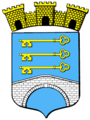 L'avis implique un marché public. Principale(s) activité(s) du pouvoir adjudicateur : Services généraux des administrations publiques ; 
Groupement de commandes : Non ObjetPrestations d'assurance du patrimoine et risques annexes Référence23S04Type de marchéServices ModeProcédure adaptée ouverte Technique d'achatSans objet Lieu d'exécution principal 13 rue de l'hôtel de ville 
84134 Le Pontet cedex Durée 48 moisDescriptionLe marché a pour objet de garantir l'assurée contre les dommages matériels et immatériels que peuvent subir les bâtiments communaux ainsi que leur contenu. 
Il est conclu pour une durée ferme de quatre (4) ans. Il prendra effet le 1er janvier 2023 à 0 h 00 (journée décomptée de 0 h 00 à 24 h 00) et prendra fin le 31 décembre 2026 à 24 h 00. 
En tout état de cause, la couverture des risques est effective dès la date d'effet du contrat, le 1er janvier 2023 à 0 h 00.
Tous les bâtiments, les constructions communales, les immeubles par destination, et leur contenu, ainsi que tous les biens mobiliers, le mobilier urbain et les aménagements extérieurs, les embellissements et tous les biens définis au Cahier des Clauses Particulière, sont garantis dès la date d'adhésion de l'assurée.Code CPV principal66515200 - Services d'assurance de biensCode CPV complémentaire66515100 - Services d'assurance incendieFormePrestation divisée en lots : Non 
Les variantes sont exigées : Oui Conditions de participationConditions de participationJustifications à produire quant aux qualités et capacités du candidat :Aptitude à exercer l'activité professionnelle
Liste et description succincte des conditions :
- Copie du ou des jugements prononcés, si le candidat est en redressement judiciaire.
- Formulaire DC1, Lettre de candidature _ Habilitation du mandataire par ses co-traitants. (disponible à l'adresse suivante : http://www.economie.gouv.fr/daj/formulaires-declaration-du-candidat)
- Formulaire DC2, Déclaration du candidat individuel ou du membre du groupement. (disponible à l'adresse suivante : http://www.economie.gouv.fr/daj/formulaires-declaration-du-candidat)
Pour les intermédiaires candidats (agents généraux, courtiers…), la pièce justificative de leur mandat (existence, étendue, durée) les liant à la société d'assurance, titulaire
du marchéCapacité économique et financière :
Liste et description succincte des critères de sélection, indication des informations et documents requis :
- Déclaration concernant le chiffre d'affaires global et le chiffre d'affaires concernant les fournitures, services ou travaux objet du marché, réalisés au cours des trois derniers exercices disponibles.
- Déclaration appropriée de banques ou preuve d'une assurance pour les risques professionnels.Référence professionnelle et capacité technique :
Liste et description succincte des critères de sélection, indication des informations et documents requis :
- Déclaration indiquant les effectifs moyens annuels du candidat et l'importance du personnel d'encadrement pour chacune des trois dernières années.
- Présentation d'une liste des principales fournitures ou des principaux services effectués au cours des trois dernières années, indiquant le montant, la date et le destinataire public ou privé.Marché réservé : Non Réduction du nombre de candidats : Non
La consultation comporte des tranches : Non 
Possibilité d'attribution sans négociation : Oui 
Visite obligatoire : Non Critères d'attribution Offre économiquement la plus avantageuse appréciée en fonction des critères énoncés dans le cahier des charges (règlement de la consultation, lettre d'invitation ou document descriptif).RenseignementsCorrespondre avec l'Acheteur 
administratifs
service commande publique
Tél : 04 90 31 66 50 DocumentsRèglement de consultationDossier de Consultation des EntreprisesL'intégralité des documents de la consultation se trouve sur le profil d'acheteur : Oui OffresRemise des offres le 09/11/2022 à 12h00 au plus tard.DépôtDéposer un Pli dématérialiséPrésentation des offres par catalogue électronique : AutoriséeRenseignements complémentairesRenseignements complémentairesLes dépôts de plis doivent être impérativement remis par voie dématérialisée.Envoi le 12/10/22 à la publication 